ATIVA                                     ATIVIDADE EXPERIMENTAL DE FÍSICA                 PROF CREMILSONALUNO(A):                                                                                                               DATA: 01/10/2019SOMInicie atividade acessando o link: https://phet.colorado.edu/pt_BR/simulation/legacy/soundAcesse o ícone ouvir uma única fonte, logo após vá a opção controle de áudio e clique em áudio ativado e após ter ativado o áudio, clique em alto-falante: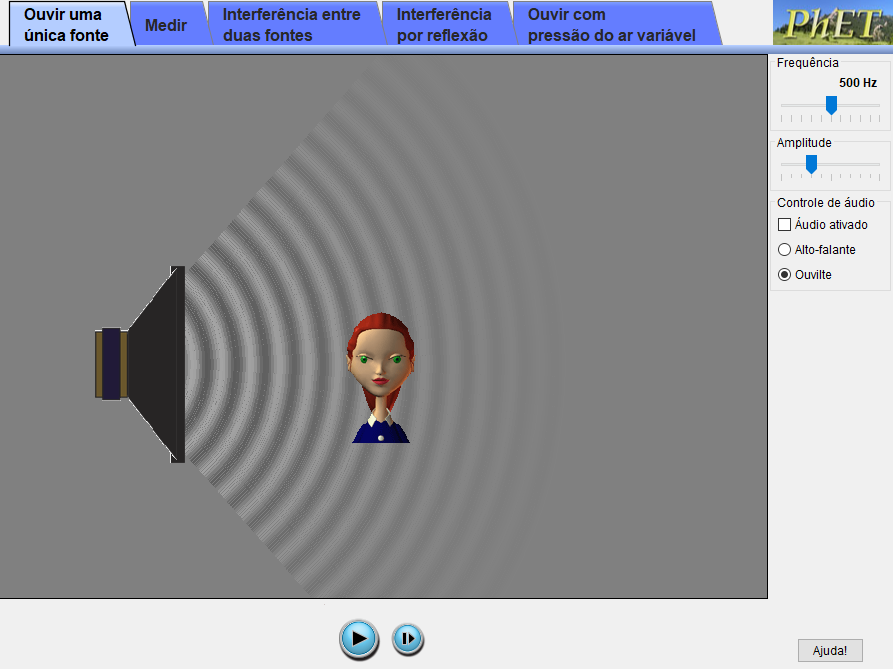 Mantendo a amplitude constante, aumente e diminua a frequência e em seguida observe a onda produzida pela caixa de som e descreva o que foi observado; Com base na sua observação, responda: A medida em que se variava a frequência, o som se tornava: Alto? Baixo? Ou ambos? Justifique a sua resposta.Mantendo a frequência constante, aumente e diminua a amplitude e em seguida observe a onda produzida pela caixa de som e descreva o que foi observado; A medida em que se variava a Amplitude, o som se tornava: Alto? Baixo? Forte? Fraco? Ou ambos? Justifique a sua resposta? Acesse o ícone medir: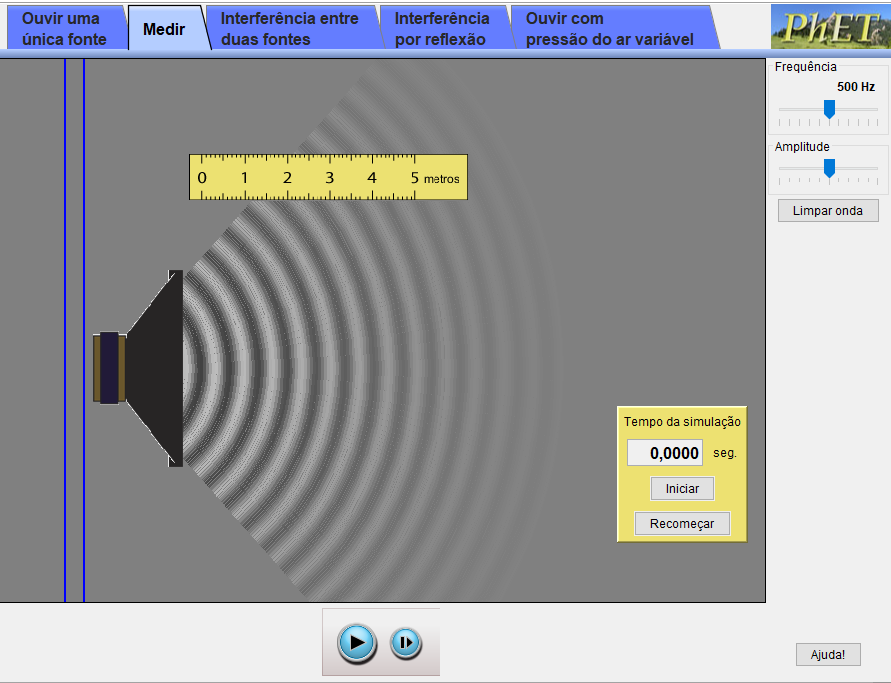 Com a frequência de 500 Hz, utilize a régua e meça o comprimento de onda produzido pela caixa de som;Acione o cronometro e meça o tempo de uma oscilação completa.Utilizando a expressão v = λ . f calcule o comprimento da onda citada acima e com a expressão T =  o período.Clique na opção interferência entre duas fontes, que se encontra no canto superior do aplicativo. 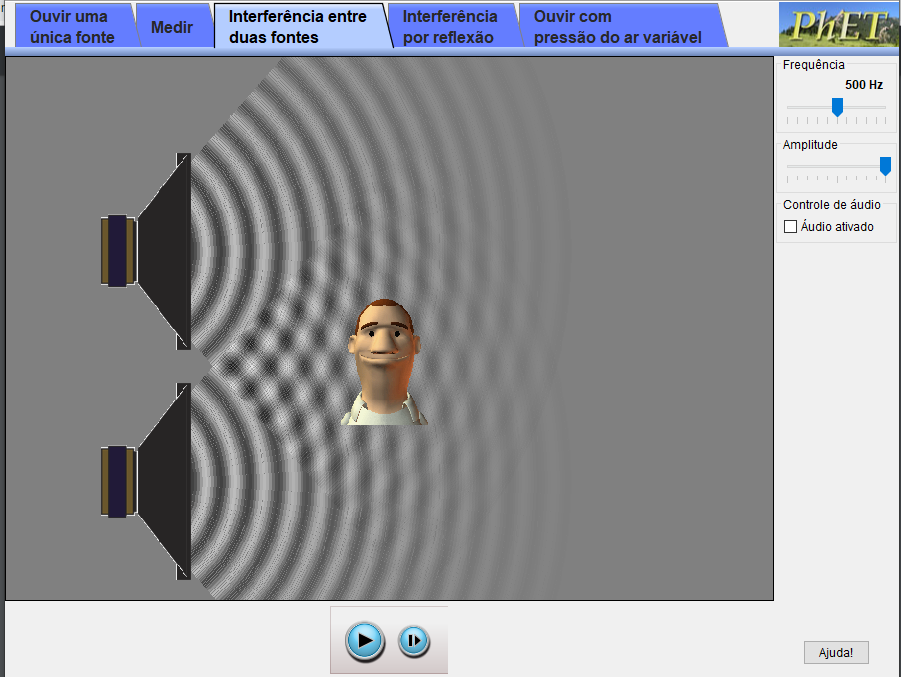 Em seguida escolha uma frequência e um nível de amplitude para sua onda; após escolher uma determinada frequência e amplitude clique em cima do observador e o movimente por toda a parte, por onde você quiser, observe e descreva o que acontece em quanto você movimenta o observador, se não quiser ficar movimentando o tempo todo, posicione a imagem em diversos pontos e observe o que acontece em cada ponto.Em relação a interferência sonora, a dois tipos de interferência, quais são?